7	النظر في أي تغييرات قد يلزم إجراؤها، وفي خيارات أخرى، تطبيقاً للقرار 86 (المراجَع في مراكش، 2002) لمؤتمر المندوبين المفوضين، بشأن "إجراءات النشر المسبق والتنسيق والتبليغ والتسجيل لتخصيصات التردد للشبكات الساتلية"، وفقاً للقرار 86 (Rev.WRC-07) تيسيراً للاستخدام الرشيد والفعّال والاقتصادي للترددات الراديوية وأي مدارات مرتبطة بها، بما فيها مدار السواتل المستقرة بالنسبة إلى الأرض؛7(J)	المسألة J - حد كثافة تدفق القدرة pfd الوارد في القسم 1 من الملحق 1 بالتذييل 30 للوائح الراديومقدمةلا تؤيد إدارات أعضاء الكومونولث الإقليمي في مجال الاتصالات تعديل حد صارم لكثافة تدفق القدرة (−103.6 dB(W/(m2· 27 MHz)، محدد في الملحق 1 بالتذييل 30 من لوائح الراديو، وتعتبر أنه لضمان حماية التخصيصات للأنظمة في الخدمة الإذاعية الساتلية من التداخل الذي تتسبب فيه الشبكات في الخدمة الإذاعية الساتلية الواقعة خارج قوس التنسيق، يراعى الحد الصارم لكثافة تدفق القدرة المحدد في القسم 1 من الملحق 1 بالتذييل 30 من لوائح الراديو، حتى وإن وقعت نقطة اختبار في أراضي إدارة مبلغة (الأسلوب J2 من تقرير الاجتماع التحضيري للمؤتمر).التذييـل 30 (REV.WRC-15)*الأحكام بشأن جميع الخدمات والخطتان والقائمة المصاحبة لها1 بشأن الخدمة الإذاعية الساتلية في نطاقات الترددات GHz 12,2-11,7 (في الإقليم 3) وGHz 12,5-11,7
(في الإقليم 1) وGHz 12,7-12,2 (في الإقليم 2)(WRC-03)     الملحـق 1 (REV.WRC-15)    الحدود المرعية لتحديد ما إذا كانت خدمة تابعة لإحدى الإدارات متأثرة 
من تعديل مقترح في خطة الإقليم 2 أو من تخصيص مقترح جديد 
أو معدَّل في قائمة الإقليمين 1 و3 أو عند الحاجة 
إلى التماس موافقة أي إدارة أخرى بموجب هذا التذييل25NOC	RCC/12A19A10/1#501321	الحدود التي تنطبق على التداخل المسبب لتخصيصات التردد المطابقة لخطة الإقليمين 1 و3 أو لقائمة الإقليمين 1 و3 أو المسبب لتخصيصات جديدة أو معدلة في قائمة الإقليمين 1 و3___________المؤتمر العالمي للاتصالات الراديوية (WRC-19)
شرم الشيخ، مصر، 28 أكتوبر - 22 نوفمبر 2019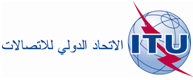 الجلسة العامةالإضافة 10
12(Add.19)-A للوثيقة3 أكتوبر 2019الأصل: بالروسيةمقترحات مشتركة مقدمة من الكومنولث الإقليمي في مجال الاتصالاتمقترحات مشتركة مقدمة من الكومنولث الإقليمي في مجال الاتصالاتمقترحات بشأن أعمال المؤتمرمقترحات بشأن أعمال المؤتمر‎‎‎‎‎‎ بند جدول الأعمال 7(J)‎‎‎‎‎‎ بند جدول الأعمال 7(J)